PROCURA DELLA REPUBBLICA DI ALESSANDRIA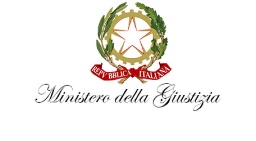 Tel 0131-284311Fascicolo in carico agli assistenti P.M. Dr _______________________________________Fascicolo ufficio dibattimento ________________________________________________Fascicolo in Archivio N.______________________________________________________Prima udienza RinvioGiudice___________________        Email_______________________________________       Procedimento N. ____________________________ R.G.N.R. Mod        Il difensore Avv______________________________ Del foro di ________________________Indagato/Imputato ________________________________Parte offesa ______________________________________CHIEDESenza urgenza (rilascio dal terzo giorno della richiesta )Con urgenza (rilascio entro 48 ore )I suddetti termini decorrono dal pagamento dei diritti Rilascio di copie dei seguenti atti _____________________________________________________________________________________________________________________________________________________________________________________________________________________________________________________________________       Alessandria il ____________________                                                      Firma _______________________Diritti riscossi mediante applicazione di marche di Euro:______________________________Esente dal diritti di copie /ammesso al Gratuito Patrocino in data:______________________________Per numero copie:______________________________Rilasciate all’Avv.to:______________________________Ritirate il:______________________________Firma per il ritiro :______________________________Per ogni CD importo di Euro 327.56                    Diritti di cancelleria di Euro 3,92N richiesta:RICHIESTA DI RILASCIO COPIE ATTI 212221BIS4445Numero pagineDiritti di copia senza certificazione di conformitàD.M.03/08/2021 in vigore dal 18/08/2021Numero pagine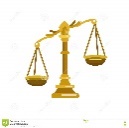 1-4Euro 1,47 urgenti Euro 4,415-10Euro 2,96 urgenti Euro 8,8811-20Euro 5,88 urgenti Euro 17,6421-50Euro 11,79 urgenti Euro 35.3751-100Euro 23,58 urgenti Euro 70.74Oltre i 100101-200Euro 33.41 urgenti Euro 100.23201-300Euro 43.24 urgenti Euro 129.72301-400Euro 53.07 urgenti Euro 159.21Per atti senza urgenzaOgni ulteriori 100 pagine 23,58+9.83Per atti con urgenzaOgni ulteriore 100 pagine 70.74+29.49Diritti di copia autentica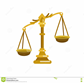 1-4Euro 11.80 urgenti Euro 35.405-10Euro 13,78 urgenti Euro 41.3411-20Euro 15,71 urgenti Euro 47.1321-50Euro 19.66 urgenti Euro 58.9851-100Euro 29,48 urgenti Euro 88.44Per atti senza urgenzaOgni ulteriori 100 pagine 29.48+11.80Per atti con urgenzaOgni ulteriore 100 pagine 88.44+35.40Tabella diritti di copia su supporto elettronicoCopie autentiche1-4Euro 0,987.865-10Euro 1,979.1811-20Euro 3,9210.4721-50Euro 7,8613.1051-100Euro 15,7219.6515,72+6.55 Ogni ulteriori 100 pagine19.65+7.86 Ogni ulteriori 100 pagineDiritti di copia atti Giudice di PacePer le copie del Giudice di Pace i diritti sono dimezzati art 270 T.U.Diritti di copia atti Giudice di PacePer le copie del Giudice di Pace i diritti sono dimezzati art 270 T.U.Diritti di copia atti Giudice di PacePer le copie del Giudice di Pace i diritti sono dimezzati art 270 T.U.Numero copieCopie senza certificazione di conformitàCopie senza certificazione di conformitàCopie con certificazione di conformitàCopie con certificazione di conformitàNumero copieSenza urgenzaCon urgenzaSenza urgenzaCon urgenza1-4Euro 0,74Euro 2,22Euro 5,91Euro 17,735-10Euro 1,48Euro 4,44Euro 6,90Euro 20,7011-20Euro 2,94Euro 8,82Euro 7,86Euro 23,5821-50Euro 5,90Euro 17,70Euro 9,84Euro 29,5251-100Euro 11,79Euro 35.37Euro 14,75Euro 44.25Oltre 10011.79+4.92Ogni ulteriori 100 pagine35.57+14.76Ogni ulteriori 100 pagine14,75+5.91 Ogni ulteriori 100 pagine44.25+17.23 Ogni ulteriori 100 pagine